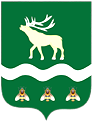 Российская Федерация Приморский крайДУМА ЯКОВЛЕВСКОГО МУНИЦИПАЛЬНОГО ОКРУГАПРИМОРСКОГО КРАЯРЕШЕНИЕ26 декабря 2023 года                  с. Яковлевка                               № 204 - НПА О внесении изменений в решение муниципального комитета Яковлевского сельского поселения «О бюджете Яковлевского сельского поселения на 2023 год и плановый период 2024 и 2025 годов»Рассмотрев представление Администрации Яковлевского сельского поселения Яковлевского муниципального района о внесении изменений в доходную и расходную части бюджета Яковлевского сельского поселения, Дума Яковлевского муниципального округаРЕШИЛА:1. Внести в решение муниципального комитета Яковлевского сельского поселения от 26.12.2022 № 57-нпа «О бюджете Яковлевского сельского поселения на 2023 год и плановый период 2024 и 2025 годов» следующие изменения:                           1) пункты 1, 2  части 1 статьи 1  изложить в следующей редакции:«1) общий объем доходов  бюджета  Яковлевского сельского поселения - в сумме 16 606 695,74 рубля, в том числе объем межбюджетных трансфертов, получаемых из других бюджетов бюджетной системы Российской Федерации, – в сумме 11 055 569,25 рубля;2) общий объем расходов бюджета Яковлевского сельского поселения - в сумме 17 624 569,89 рубля;»;2) приложение № 1 к решению муниципального комитета Яковлевского сельского поселения от 26.12.2022 г. № 57-НПА изложить в редакции приложения № 1 к настоящему решению;3) приложение № 3 к решению муниципального комитета Яковлевского сельского поселения от 26.12.2022 г. № 57-НПА изложить в редакции приложения № 2 к настоящему решению;4) приложение № 6 к решению муниципального комитета Яковлевского сельского поселения от 26.12.2022 г. № 57-НПА изложить в редакции приложения № 3 к настоящему решению;5) приложение № 7 к решению муниципального комитета Яковлевского сельского поселения от 26.12.2022 г. № 57-НПА изложить в редакции приложения № 4 к настоящему решению; 6) приложение № 9 к решению муниципального комитета Яковлевского сельского поселения от 26.12.2022 г. № 57-НПА изложить в редакции приложения № 5 к настоящему решению7) приложение № 11 к решению муниципального комитета Яковлевского сельского поселения от 26.12.2022 г. № 57-НПА изложить в редакции приложения № 6 к настоящему решению.2. Настоящее решение вступает в силу после его официального опубликования.Председатель Думы  Яковлевского
муниципального округа                                                             Е.А. ЖивотягинГлава Яковлевского муниципального округа			                               А.А. Коренчук